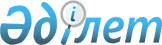 О внесении изменений и дополнения в решение маслихата от 20 декабря 2012 года № 81 "О районном бюджете Карабалыкского района на 2013-2015 годы"Решение маслихата Карабалыкского района Костанайской области от 18 февраля 2013 года № 93. Зарегистрировано Департаментом юстиции Костанайской области 22 февраля 2013 года № 4034

      В соответствии с пунктом 7 статьи 44 и статьями 104, 106 Бюджетного кодекса Республики Казахстан от 4 декабря 2008 года Карабалыкский районный маслихат РЕШИЛ:



      1. Внести в решение маслихата "О районном бюджете Карабалыкского района на 2013-2015 годы" от 20 декабря 2012 года № 81 (зарегистрировано в Реестре государственной регистрации нормативных правовых актов за номером 3969, опубликовано 10 января 2013 года в районной газете "Айна") следующие изменения и дополнение:



      пункт 1 указанного решения изложить в новой редакции:

      "Утвердить районный бюджет Карабалыкского района на 2013-2015 годы согласно приложениям 1, 2 и 3 соответственно, в том числе на 2013 год в следующих объемах:

      1) доходы – 3260030,0 тысяч тенге, в том числе по:

      налоговым поступлениям – 640554,0 тысяч тенге;

      неналоговым поступлениям – 8180,0 тысяч тенге;

      поступлениям от продажи основного капитала – 25000,0 тысяч тенге;

      поступлениям трансфертов – 2586296,0 тысяч тенге;

      2) затраты – 3268583,6 тысяч тенге;

      3) чистое бюджетное кредитование – 57803,8 тысяч тенге, в том числе:

      бюджетные кредиты – 64918,8 тысяч тенге;

      погашение бюджетных кредитов – 7115,0 тысяч тенге;

      4) сальдо по операциям с финансовыми активами – 3665,0 тысяч тенге, в том числе:

      приобретение финансовых активов – 3665,0 тысяч тенге;

      5) дефицит (профицит) бюджета – -70022,4 тысяч тенге;

      6) финансирование дефицита (использование профицита) бюджета – 70022,4 тысяч тенге.";



      дополнить указанное решение пунктом 4-1 следующего содержания:

      "4-1. Учесть, что в районном бюджете на 2013 год предусмотрен возврат целевых трансфертов из бюджета района в сумме 1965,1 тысяч тенге:

      в том числе возврат трансфертов, выделенных из республиканского бюджета в сумме 1952,8 тысяч тенге и из областного бюджета в сумме 12,3 тысяч тенге.";



      приложение 1 к указанному решению изложить в новой редакции согласно приложению к настоящему решению.



      2. Настоящее решение вводится в действие с 1 января 2013 года.      Председатель

      внеочередной сессии                        Е. Бражник      Секретарь

      районного маслихата                        А. Тюлюбаев      СОГЛАСОВАНО:      Начальник государственного

      учреждения "Отдел экономики

      и бюджетного планирования

      Карабалыкского района"

      ________________ Н. Бодня      Начальник государственного

      учреждения "Отдел финансов

      акимата Карабалыкского района"

      ________________ И. Захария

Приложение           

к решению маслихата      

от 18 февраля 2013 года № 93  Приложение 1          

к решению маслихата       

от 20 декабря 2012 года № 81   Районный бюджет Карабалыкского района на 2013 год
					© 2012. РГП на ПХВ «Институт законодательства и правовой информации Республики Казахстан» Министерства юстиции Республики Казахстан
				КатегорияКатегорияКатегорияКатегорияСумма,

тысяч тенгеКлассКлассКлассСумма,

тысяч тенгеПодклассПодклассСумма,

тысяч тенгеНаименованиеСумма,

тысяч тенгеI. Доходы3260030,01Налоговые поступления640554,001Подоходный налог301597,02Индивидуальный подоходный налог301597,003Социальный налог204445,01Социальный налог204445,004Hалоги на собственность101202,01Hалоги на имущество51444,03Земельный налог6245,04Hалог на транспортные средства39103,05Единый земельный налог4410,005Внутренние налоги на товары, работы

и услуги28657,02Акцизы3725,03Поступления за использование природных

и других ресурсов15506,04Сборы за ведение предпринимательской

и профессиональной деятельности9081,05Налог на игорный бизнес345,008Обязательные платежи, взимаемые за

совершение юридически значимых действий

и (или) выдачу документов

уполномоченными на то государственными

органами или должностными лицами4653,01Государственная пошлина4653,02Неналоговые поступления8180,001Доходы от государственной собственности1592,05Доходы от аренды имущества, находящегося

в государственной собственности1592,002Поступления от реализации товаров

(работ, услуг) государственными

учреждениями, финансируемыми из

государственного бюджета2289,01Поступления от реализации товаров

(работ, услуг) государственными

учреждениями, финансируемыми

из государственного бюджета2289,006Прочие неналоговые поступления4299,01Прочие неналоговые поступления4299,03Поступления от продажи основного

капитала25000,003Продажа земли и нематериальных активов25000,01Продажа земли25000,04Поступления трансфертов2586296,002Трансферты из вышестоящих органов

государственного управления2586296,02Трансферты из областного бюджета2586296,0Функциональная группаФункциональная группаФункциональная группаФункциональная группаФункциональная группаСумма,

тысяч тенгеФункциональная подгруппаФункциональная подгруппаФункциональная подгруппаФункциональная подгруппаСумма,

тысяч тенгеАдминистратор бюджетных программАдминистратор бюджетных программАдминистратор бюджетных программСумма,

тысяч тенгеПрограммаПрограммаСумма,

тысяч тенгеНаименованиеСумма,

тысяч тенгеII. Затраты3268583,601Государственные услуги общего

характера217063,01Представительные, исполнительные

и другие органы, выполняющие общие

функции государственного управления188345,0112Аппарат маслихата района (города

областного значения)13000,0001Услуги по обеспечению деятельности

маслихата района (города областного

значения)12716,0003Капитальные расходы государственного

органа284,0122Аппарат акима района (города

областного значения)56901,0001Услуги по обеспечению деятельности

акима района (города областного

значения)49883,0003Капитальные расходы государственного

органа7018,0123Аппарат акима района в городе,

города районного значения, поселка,

аула (села), аульного (сельского)

округа118444,0001Услуги по обеспечению деятельности

акима района в городе, города

районного значения, поселка, аула

(села), аульного (сельского) округа117339,0022Капитальные расходы государственного

органа1105,02Финансовая деятельность17277,0452Отдел финансов района (города

областного значения)17277,0001Услуги по реализации государственной

политики в области исполнения

бюджета района (города областного

значения) и управления коммунальной

собственостью района (города

областного значения)16073,0010Приватизация, управление

коммунальным имуществом,

постприватизационная деятельность

и регулирование споров, связанных

с этим244,0011Учет, хранение, оценка и реализация

имущества, поступившего

в коммунальную собственность960,05Планирование и статистическая

деятельность11441,0453Отдел экономики и бюджетного

планирования района (города

областного значения)11441,0001Услуги по реализации государственной

политики в области формирования

и развития экономической политики,

системы государственного

планирования и управления района

(города областного значения)11441,002Оборона2726,01Военные нужды2226,0122Аппарат акима района (города

областного значения)2226,0005Мероприятия в рамках исполнения

всеобщей воинской обязанности2226,02Организация работы по чрезвычайным

ситуациям500,0122Аппарат акима района (города

областного значения)500,0006Предупреждение и ликвидация

чрезвычайных ситуаций масштаба

района (города областного значения)500,004Образование1225466,51Дошкольное воспитание и обучение101818,0464Отдел образования района (города

областного значения)101818,0009Обеспечение деятельности организаций

дошкольного воспитания и обучения56943,0040Реализация государственного

образовательного заказа в дошкольных

организациях образования44875,02Начальное, основное среднее и общее

среднее образование1079755,5123Аппарат акима района в городе,

города районного значения, поселка,

аула (села), аульного (сельского)

округа3954,0005Организация бесплатного подвоза

учащихся до школы и обратно

в аульной (сельской) местности3954,0464Отдел образования района (города

областного значения)1075801,5003Общеобразовательное обучение1027644,0006Дополнительное образование для

детей48157,59Прочие услуги в области образования43893,0464Отдел образования района (города

областного значения)43893,0001Услуги по реализации государственной

политики на местном уровне в области

образования12320,0005Приобретение и доставка учебников,

учебно-методических комплексов для

государственных учреждений

образования района (города

областного значения)7600,0015Ежемесячная выплата денежных средств

опекунам (попечителям) на содержание

ребенка-сироты (детей-сирот),

и ребенка (детей), оставшегося

без попечения родителей13078,0067Капитальные расходы подведомственных

государственных учреждений и

организаций10895,006Социальная помощь и социальное

обеспечение76304,02Социальная помощь61654,0451Отдел занятости и социальных

программ района (города областного

значения)61654,0002Программа занятости8538,0005Государственная адресная социальная

помощь100,0006Оказание жилищной помощи376,0007Социальная помощь отдельным

категориям нуждающихся граждан

по решениям местных представительных

органов11037,0010Материальное обеспечение

детей-инвалидов, воспитывающихся

и обучающихся на дому499,0014Оказание социальной помощи

нуждающимся гражданам на дому30843,0016Государственные пособия на детей

до 18 лет8501,0017Обеспечение нуждающихся инвалидов

обязательными гигиеническими

средствами и предоставление услуг

специалистами жестового языка,

индивидуальными помощниками

в соответствии с индивидуальной

программой реабилитации инвалида1760,09Прочие услуги в области социальной

помощи и социального обеспечения14650,0451Отдел занятости и социальных

программ района (города областного

значения)14650,0001Услуги по реализации государственной

политики на местном уровне в области

обеспечения занятости и реализации

социальных программ для населения14321,0011Оплата услуг по зачислению, выплате

и доставке пособий и других

социальных выплат329,007Жилищно-коммунальное хозяйство1431811,01Жилищное хозяйство148720,0458Отдел жилищно-коммунального

хозяйства, пассажирского транспорта

и автомобильных дорог района (города

областного значения)6700,0004Обеспечение жильем отдельных

категорий граждан6700,0467Отдел строительства района (города

областного значения)142020,0003Проектирование, строительство

и (или) приобретение жилья

коммунального жилищного фонда74821,0004Проектирование, развитие,

обустройство и (или) приобретение

инженерно-коммуникационной

инфраструктуры67199,02Коммунальное хозяйство1256500,0458Отдел жилищно-коммунального

хозяйства, пассажирского транспорта

и автомобильных дорог района (города

областного значения)5500,0012Функционирование системы

водоснабжениея и водоотведения5500,0467Отдел строительства района (города

областного значения)1251000,0006Развитие системы водоснабжения

и водоотведения750421,0058Развитие системы водоснабжения и

водоотведения в сельских населенных

пунктах500579,03Благоустройство населенных пунктов26591,0123Аппарат акима района в городе,

города районного значения, поселка,

аула (села), аульного (сельского)

округа26591,0008Освещение улиц населенных пунктов12974,0009Обеспечение санитарии населенных

пунктов6000,0010Содержание мест захоронений

и погребение безродных4392,0011Благоустройство и озеленение

населенных пунктов3225,008Культура, спорт, туризм

и информационное пространство121430,01Деятельность в области культуры43467,0455Отдел культуры и развития языков

района (города областного значения)43467,0003Поддержка культурно-досуговой работы43467,02Спорт10146,0465Отдел физической культуры и спорта

района (города областного значения)10146,0005Развитие массового спорта

и национальных видов спорта4111,0006Проведение спортивных соревнований

на районном (города областного

значения) уровне3373,0007Подготовка и участие членов сборных

команд района (города областного

значения) по различным видам спорта

на областных спортивных

соревнованиях2662,03Информационное пространство40979,0455Отдел культуры и развития языков

района (города областного значения)39674,0006Функционирование районных

(городских) библиотек31542,0007Развитие государственного языка

и других языков народа Казахстана8132,0456Отдел внутренней политики района

(города областного значения)1305,0002Услуги по проведению государственной

информационной политики через газеты

и журналы1075,0005Услуги по проведению государственной

информационной политики через

телерадиовещание230,09Прочие услуги по организации

культуры, спорта, туризма

и информационного пространства26838,0455Отдел культуры и развития языков

района (города областного значения)12063,0001Услуги по реализации государственной

политики на местном уровне в области

развития языков и культуры7086,0010Капитальные расходы государственного

органа59,0032Капитальные расходы подведомственных

государственных учреждений

и организаций4918,0456Отдел внутренней политики района

(города областного значения)7807,0001Услуги по реализации государственной

политики на местном уровне в области

информации, укрепления

государственности и формирования

социального оптимизма граждан6849,0003Реализация мероприятий в сфере

молодежной политики899,0006Капитальные расходы государственного

органа59,0465Отдел физической культуры и спорта

района (города областного значения)6968,0001Услуги по реализации государственной

политики на местном уровне в сфере

физической культуры и спорта6332,0004Капитальные расходы государственного

органа636,010Сельское, водное, лесное, рыбное

хозяйство, особо охраняемые

природные территории, охрана

окружающей среды и животного мира,

земельные отношения55625,01Сельское хозяйство16775,0453Отдел экономики и бюджетного

планирования района (города

областного значения)9207,0099Реализация мер по оказанию

социальной поддержки специалистов9207,0473Отдел ветеринарии района (города

областного значения)7568,0001Услуги по реализации государственной

политики на местном уровне в сфере

ветеринарии6869,0003Капитальные расходы государственного

органа59,0007Организация отлова и уничтожения

бродячих собак и кошек525,0010Проведение мероприятий по

идентификации сельскохозяйственных

животных115,06Земельные отношения9297,0463Отдел земельных отношений района

(города областного значения)9297,0001Услуги по реализации государственной

политики в области регулирования

земельных отношений на территории

района (города областного значения)9108,0007Капитальные расходы государственного

органа189,09Прочие услуги в области сельского,

водного, лесного, рыбного хозяйства,

охраны окружающей среды и земельных

отношений29553,0473Отдел ветеринарии района (города

областного значения)29553,0011Проведение противоэпизоотических

мероприятий29553,011Промышленность, архитектурная,

градостроительная и строительная

деятельность15055,02Архитектурная, градостроительная

и строительная деятельность15055,0467Отдел строительства района (города

областного значения)7603,0001Услуги по реализации государственной

политики на местном уровне в области

строительства7414,3017Капитальные расходы государственного

органа188,7468Отдел архитектуры и

градостроительства района (города

областного значения)7452,0001Услуги по реализации государственной

политики в области архитектуры и

градостроительства на местном уровне7318,0004Капитальные расходы государственного

органа134,012Транспорт и коммуникации60000,01Автомобильный транспорт60000,0458Отдел жилищно-коммунального

хозяйства, пассажирского транспорта

и автомобильных дорог района (города

областного значения)60000,0023Обеспечение функционирования

автомобильных дорог60000,013Прочие59007,09Прочие59007,0123Аппарат акима района в городе,

города районного значения, поселка,

аула (села), аульного (сельского)

округа23388,0040Реализация мер по содействию

экономическому развитию регионов в

рамках Программы "Развитие регионов"23388,0452Отдел финансов района (города

областного значения)6737,0012Резерв местного исполнительного

органа района (города областного

значения)6737,0454Отдел предпринимательства и

сельского хозяйства района (города

областного значения)13479,0001Услуги по реализации государственной

политики на местном уровне в области

развития предпринимательства,

промышленности и сельского хозяйства13260,0007Капитальные расходы государственного

органа219,0458Отдел жилищно-коммунального

хозяйства, пассажирского транспорта

и автомобильных дорог района (города

областного значения)15403,0001Услуги по реализации государственной

политики на местном уровне в области

жилищно-коммунального хозяйства,

пассажирского транспорта

и автомобильных дорог7964,0013Капитальные расходы государственного

органа109,0067Капитальные расходы подведомственных

государственных учреждений

и организаций7330,015Трансферты4096,101Трансферты4096,1452Отдел финансов района (города

областного значения)4096,1006Возврат неиспользованных

(недоиспользованных) целевых

трансфертов1965,1024Целевые текущие трансферты

в вышестоящие бюджеты в связи

с передачей функций государственных

органов из нижестоящего уровня

государственного управления

в вышестоящий2131,0III. Чистое бюджетное кредитование57803,8Бюджетные кредиты64918,810Сельское, водное, лесное, рыбное

хозяйство, особо охраняемые

природные территории, охрана

окружающей среды и животного мира,

земельные отношения64918,81Сельское хозяйство64918,8453Отдел экономики и бюджетного

планирования района (города

областного значения)64918,8006Бюджетные кредиты для реализации мер

социальной поддержки специалистов64918,8КатегорияКатегорияКатегорияКатегорияКатегорияСумма,

тысяч тенгеКлассКлассКлассКлассСумма,

тысяч тенгеПодклассПодклассПодклассСумма,

тысяч тенгеНаименованиеСумма,

тысяч тенге5Погашение бюджетных кредитов7115,001Погашение бюджетных кредитов7115,01Погашение бюджетных кредитов,

выданных из государственного бюджета7115,0IV. Сальдо по операциям

с финансовыми активами3665,0Приобретение финансовых активов3665,013Прочие3665,09Прочие3665,0473Отдел ветеринарии района (города

областного значения)3665,0065Формирование или увеличение

уставного капитала юридических лиц3665,0V. Дефицит (профицит) бюджета-70022,4VI. Финансирование дефицита

(использование профицита) бюджета70022,4КатегорияКатегорияКатегорияКатегорияКатегорияСумма,

тысяч тенгеКлассКлассКлассКлассСумма,

тысяч тенгеПодклассПодклассПодклассСумма,

тысяч тенгеНаименованиеСумма,

тысяч тенге7Поступление займов64913,001Внутренние государственные займы64913,02Договоры займа64913,016Погашение займов7115,01Погашение займов7115,0452Отдел финансов района (города

областного значения)7115,0008Погашение долга местного

исполнительного органа перед

вышестоящим бюджетом7115,0КатегорияКатегорияКатегорияКатегорияКатегорияСумма,

тысяч тенгеКлассКлассКлассКлассСумма,

тысяч тенгеПодклассПодклассПодклассСумма,

тысяч тенгеНаименованиеСумма,

тысяч тенге8Используемые остатки бюджетных

средств12224,401Остатки бюджетных средств12224,41Свободные остатки бюджетных средств12224,401Свободные остатки бюджетных средств12224,4